SECRETARIA DE SAÚDE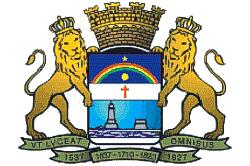 DISTRITO SANITÁRIO ISOVA/ DSICAMPANHA DE VACINAÇÃO ANTIRRÁBICA ANIMALPOSTOSPOSTOSPOSTOSPOSTOSPOSTOSPOSTOSPOSTOS1001. Colégio Almirante Tamandaré, Rua D. Sinhá Meneses, S/N – Santo Amaro I.1002. Clube de Mães Stª Mônica, Rua dos Casados, Santo Amaro I.1003. USF Ilha de Santa Terezinha, Rua Artemis Nº 09 - Santo Amaro I.1004. Quadra de Esportes da Vovozinha, Av. Jaime da Fonte, S/N – Santo Amaro I.1005. Casa de Dona Ivete Cordeiro, Rua José Penante, Santo Amaro I.1006. Casa do Sr. Bartô, Largo do Salgado, Nº 257 - Santo Amaro I.1007. USF Santo Amaro I, Rua do Anchieta, S/N, Santo Amaro I.1008. Lanchonete Jacaré, Praça Engenho Massangana, S/N – Santo Amaro I.1009. Av. Cruz Cabugá (Mercado de Santo Amaro) – Santo Amaro I.1010. Escola Frei Casimiro, Av. Norte Nº 1185 - Santo Amaro II.1011. Clínica Veterinária, Pronto Dog Av. Norte, Nº 637, Santo Amaro II.1012. Praça do Veiga, Rua do Veiga, Nº 268 - Santo Amaro II.1013. SESC Santo Amaro, Rua Pedro Afonso, S/N - Santo Amaro II.1014. Campo do Oswaldo Cruz, Rua Pedro Afonso, S/N – Santo Amaro II.1015. Posto Núcleo Comunitário, Av. Agamenom Magalhães - Santo Amaro II.1016. Rua Principal, S/N, (João de Barros) – Santo Amaro II.1017. Praça Maciel Pinheiro (Próxima a Igreja da Boa Vista).1018. Praça Chora Menino, Rua do Paissandu, S/N – Paissandu.1019. Policlinica Waldemar de Oliveira, Rua do Pombal – Santo Amaro.1020. Praça Oswaldo Cruz, Av. Fernandes Vieira, S/N  -  Boa Vista.1021. C. S. Gouveia de Barros, Pátio de Santa Cruz, S/N - Boa Vista.1022. Escola Estadual Manoel Bandeira, Rua Estado de Israel, S/N – Ilha do Leite.1023. Casa de Dona M.ª Cícera dos Santos,  Av. Central, Nº 13, Escola de Samba Mocidade de São José - São José.1024. PSF  - São José do Coque (Próximo a Estação Joana Bezerra).1025. Escola Municipal Soares Dutra, Rua Camutanga, S/N – Cabanga.1026. Rua Buriti (Em baixo do túnel entre a Rua Imperial e Cabanga - Viaduto do Cabanga).1027. Rua João Paulo II – São José.1028. Praça da Vila dos Motoristas – São José.1029. Rua Cabo Eutrópio – São José do Coque.1030. Av. Rio Capibaribe (Próxima a REFESA) – São José.1031. Rua do Ocidente, S/N – Bairro do Recife.1032. Casa de Dona Maria Luiza, Rua Azul, Nº 188 (Parque Capibaribe) – São José do Coque.1033. Praça Sérgio Loreto – São José.1034. Parque 13 de Maio – Santo Amaro I.1035. Praça do Braço do Norte c/ a Rua Itabapuama, Rua Braço do Norte (Mercadinho Araújo).1036. Grupo Comunitário do Coque, Rua do Campo, Nº 133 - Coque.1037. USF Prof. Berilo Pernambucano (USF Coque), Rua Guapirama, Nº 65 – Joana Bezerra.1038. Av. Martin Luther King (projetada), Nº 368 – Joana Bezerra.1039. Rua Ubaitaba, S/N, Coque (próximo as gráficas) – Joana Bezerra.1040. Escola Novo Mangue, Av. Central S/N – Joana Bezerra.1041. Rua Edmundo Bitencourt - Jet Club – Boa Vista.1042. Av. Beira Rio, S/N - Coelhos.1043. USF Coelhos I, Rua Bituruna, N° 110 (antes da Ponte Joaquim Cardoso) - Coelhos.1044. Antiga REQUIPE, Rua Rego Melo, Nº 08 - Coelhos.1045. USF Coelhos II, Rua José Mariano, Nº 699 - Coelhos.